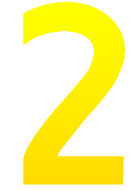 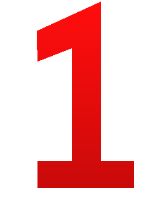 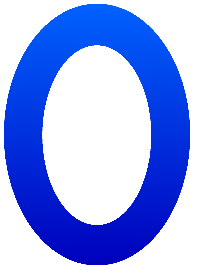 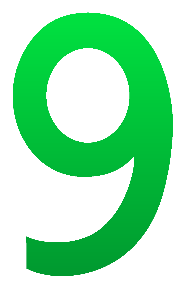 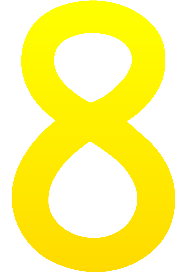 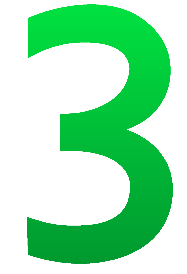 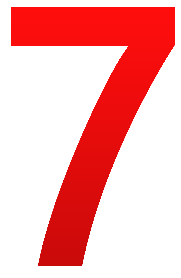 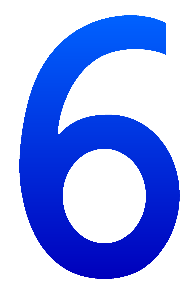 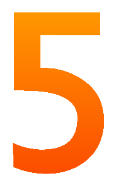 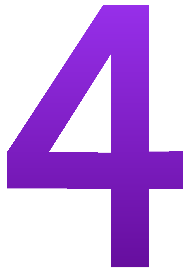 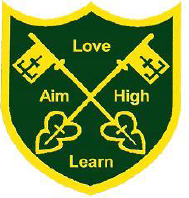 At St Peter’s we aim to develop procedural fluency in maths through deep and meaningful conceptual understanding. Maths is made fun and relevant and the children are encouraged to be independent thinkers, mathematical talkers and problem solvers. The written strategies in this booklet are taught consistently alongside a range of mental strategies allowing children to identify the strategy they wish to use.AdditionEarly Addition SkillsCounting objects reliablyAdding one moreCombining two groups                        +                   =              3                  2                          5Understand that addition can be done in any order4 + 6 = 10			6 + 4 =10Know number bonds within 10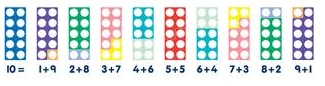 Record addition as a number sentence using symbols Understand addition is the inverse of subtraction and derive related facts8 + 2 = 10		10 – 2 = 8Use the inverse to calculate unknown amounts9 +          = 10Addition on a Number Line(Labelled and unlabelled number lines)Counting on in jumps of 17 + 3 = 10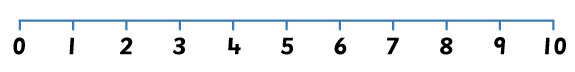 Use partitioning when bridging a multiple of 108 + 5 = 13                                            + 2          +3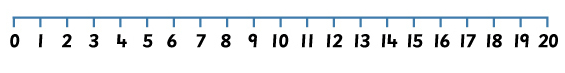 To partition numbers and count on in tens and units 34 + 15 = 49                + 10                     + 5 34                              44                 49136 + 112 = 248              + 100                 +10         +2136                           236         246     248Use partitioning to add decimal numbers 17.8 + 12.4 = 30.2                + 10				+ 2			 +0.417.8                          27.8              29.8        30.2  Partitioning and Re-combining34 + 15 = (30 + 10) + (4 + 5)                    40     +     9      = 49Extend to decimals24.6 + 13.5 = (20 + 10) + (4 + 3) + (0.6 + 0.5)                            30    +      7     +      1.1   =   38.1Column AdditionExpanded column addition34   15 +                                        9       (4 + 5)                                       40  .    (30 + 10)49Compact column addition59   27 +    86  .                                       1Compact column addition to add integers and decimals28.7   26.5 +    55.2   .                                     1  1Applying appropriate strategies to ‘real life’ problemsSubtractionEarly Subtraction SkillsCounting objects reliablyCounting forwards and backwards, including over boundaries8, 9, 10, 11, 12		22, 21, 20, 19, 18Understand subtraction as taking away 6 – 2 = 4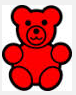 Understand subtraction as finding the difference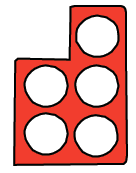 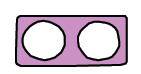 “The difference between 5 and 2 is 3”Know and use number bonds within 10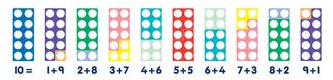 Record subtraction as a number sentence using symbolsUnderstand subtraction is the inverse of addition and derive related facts10 – 3 = 7	so	7 + 3 = 10 and 3 + 7 = 10Use the inverse to calculate unknown amounts20 - 		= 9Subtraction on a Number Line(Labelled and unlabelled number lines)Count forwards and backwards in jumps of 110 – 3 = 7Counting backwards from 1010 – 3 = 7Counting on from 3Using a number line to represent subtraction as ‘taking away’62 - 15 = 47                               47       50       52                    62                                  -3         -2            -10     Using a number line to ‘take’ a 3 digit number from another 3 digit number452 – 287 = 165 165     172    202             252           352          452    -7      -30           -50           -100                -100     Using a number line to represent subtraction as ‘finding the difference’62 - 15 = 47  				40 + 5 + 2 = 47      + 5                    + 40                + 215            20                            60          62or…62 – 15 = 47                             40 + 5 + 2 = 47				   + 40     + 10         + 10        + 10        + 10      +5   +2           15                                                      55  60   62 Using a number line to find the difference between two 3 digit numbers452 – 287 = 165     + 13				  + 100                      + 52287           300                          400              452100 + 52 + 13 = 165.Using a number line to subtract decimals80.6 – 32.8 = 47.8     + 0.2          + 7              + 40             + 0.632.8        33             40                   80         80.640 + 7 + 0.6 + 0.2 = 47.8Either by ‘finding the difference,’ as shown here.Or by ‘taking away’ down a number line as shown earlier.Compact Column Subtraction874 – 523 = 351800	70		4				8 7 4    - 500	20		3                    - 5 2 3	300  +	50	 +	1 = 351              3 5 1943 - 627 = 316                    30      1						     3	1      900	 40		3					9 4 3   -  600	 20		7				   -	6 2 7      300   +	 10   +   6   = 316			3 1 6	932 – 457 = 475                                                                 8     12     1                                 9  3  2  4  5  7  4  7  5Subtracting decimal numbers using compact column method  5      18 6 . 7                              -    4 3 . 8					      4 2 . 9Choosing and applying appropriate strategies to solve ‘real life’ problemsMultiplicationEarly Multiplication SkillsCounting reliably in different sizes  = 20		= 10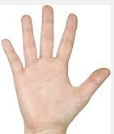 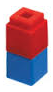   5          10         15         20				    2         4        6        8        10Understand doubling 2 equal groups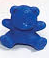 Understand multiplication as repeated addition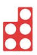    5 x 3 =             5    +    5    +    5    = 15Understand the commutative nature of multiplication2 x 3 = 6			 3 x 2 = 6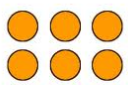 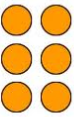 Know multiplication facts up to 10 x 10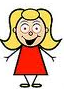 Understand that multiplication is the inverse of division3 x 6 = 18		6 x 3 = 18		18 ÷ 6 = 3		18 ÷ 3 = 6Multiply any number by 10, 100 and 1000 using our understanding of place value63 x 10 = 6304.8 x 10 = 48Multiplication on a Number Line6 x 2 = 12(one digit x one digit)      2          2          2         2          2          2 0		2		4		6		8	     10         12                                   Or…                  6						  60						  6					     1236 x 5 = 180 (2 digit x 1 digit)10 x 5            10 x 5 		    10 x 5          6x50           	     50			   100		      150   180Grid Method for Multiplication17 x 4 = 68(2 digit x 1 digit)    40+  28    78136 x 5 = 680(3 digit x 1 digit)46 x 13 = 598(2 digit x 2 digit)16.4 x 6 = 98.4(Grid Method to multiply decimals)Apply strategies to ‘real-life’ problemsShort Multiplication24 x 6 = 136  				342 x 7 = 2394	24							342x      6						x        7     144                                    2394              2							  2   1Long Multiplication(2 digits x 2 digits)24 x 16 = 384  2  24x 16 144 240 384(3 digits x 2 digits)124 x 26 = 3224    1   2   124x   26   744 2480 3224   1   1DivisionEarly Division SkillsCounting reliably in different sizesUnderstand halving as 2 equal groups Half of 4 = 2			4 ÷ 2 = 2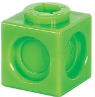 Understand division as sharing and grouping8 ÷ 4 = 2           8 in 4 equal groups8 ÷ 2 = 4          8 shared into 2 equal sets of 4GroupingSharingRecord division as a number sentence using symbolsUnderstand that division is the inverse of multiplication24 ÷ 6 = 4		24 ÷ 4 = 6		6 x 4 = 24		4 x 6 = 24Divide numbers by 10, 100 & 1000 using our understanding of place value63 ÷ 10 = 6.363 ÷ 100 = 0.63Division on a Number Line8 ÷ 2 = 4       1              2            3             4          2             2             2             20		    2		4		    6            831 ÷ 5 = 6 remainder 1      1          2        3        4        5         6     5         5        5        5         5        5          1                              0        5        10       15      20      25       30   Apply strategies to practical examples involving rounding remainders up or downChunking on a Number Line76 ÷ 4 = 19          10 x 4               5 x 4               4 x 4 0                          40                    60               7610 + 5 + 4 = 19Chunking76 ÷ 4 = 191			2			3				4	4        x      10      =      404        x       5       =      20				60  (40 + 20)4        x       4       =      16				76  (60 + 16)			1981 ÷ 6= 13 r 31			2			3				46       x       10      =      606       x        3      =       18                    78			13							r3Short Division (the ‘Bus Stop Method’)98 ÷ 7 = 14     1   47   9  28432 ÷ 5 = 86 r 2                                    0   8   6  r 25      4  43  32Long Division432 ÷ 15 = 28 r 12                            15     4   3   2						3   0   0  (15 x 20)                                    1   3   2                                    1   2   0   (15 x 8)                                          1   2Glossary of Mathematical TermsArrays			A set of objects or symbols arranged in rows or 					columns.Bridging			Where a calculation requires you to cross a multiple 				of ten.Commutative		The order of the numbers in a calculation can be 					reversed e.g. 2 + 4 = 6 and 4 + 2 = 6.Integers			A whole numberInverse			Reverse operations e.g. addition and subtraction 					are inverse operationsMultiple			A number is added to itself a number of timesNumber Bonds		Two numbers that total a whole numberNumber Sentence	A written calculation including an equals signPartitioning		Splitting a number into the value of each digitPlace Value		The value of each digit in a number depending on 					its positionProduct			The result of multiplying numbers togetherRe-combining		Adding partitioned numbers back togetherRemainder			The amount ‘left over’ after a division calculationSum				To add togetherTotal				The sum of a set of numbershttp://www.amathsdictionaryforkids.com/AdditionSumTotalAddPlusIncreaseMoreAltogetherSubtractionSubtractLessMinusFind the differenceDifference betweenFewerTake awayMultiplicationMultiplyTimesLots ofProductRepeated additionDivisionDivided byGroups ofShareShare equallyRemainderHundredsTens Units63630TensUnits.Tenths4.848.0x10744028X100306550015030x4061040060312018x1060.4660362.4Tens Units.Tenths6306.3Tens Units.TenthsHundredths6300.63